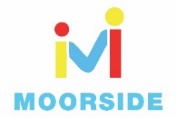 Year 3 MathsThis week is Fractions week. You can use what we did in school to help but also the work you did a few weeks will help too. The objectives we are working on are:To 	recognise and show, using diagrams, equivalent fractions with small denominators.To add and subtract fractions with the same denominator within one whole.To compare and order unit fractions, and fractions with the same denominators.All the lessons can be found on https://whiterosemaths.com/homelearning/year-3/ Monday: Equivalent Fractions.Monday Task 1 . Watch this video first to help you. https://vimeo.com/425556607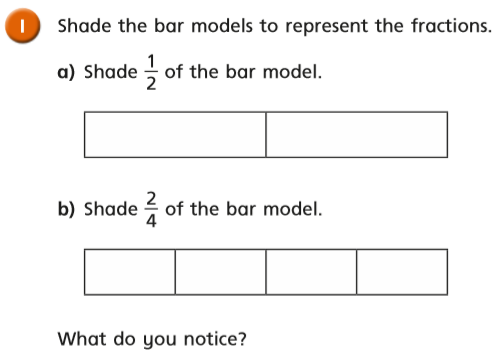 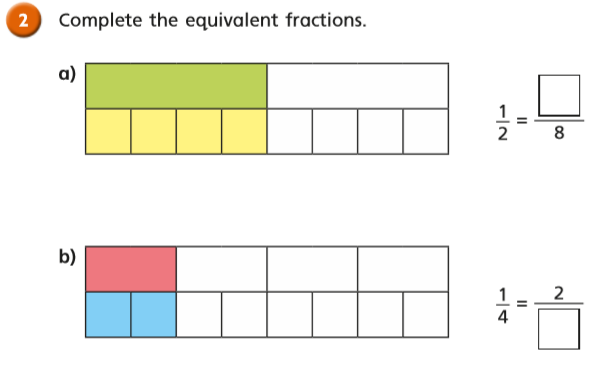 Monday Task 2 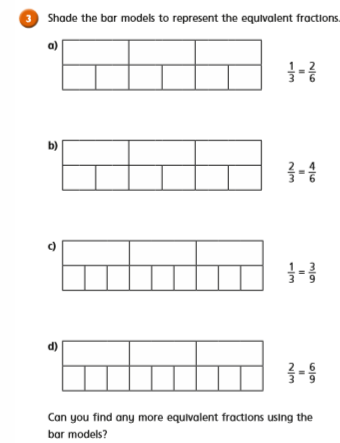 Monday Task 3 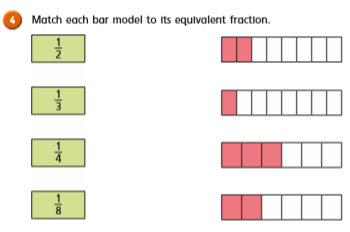 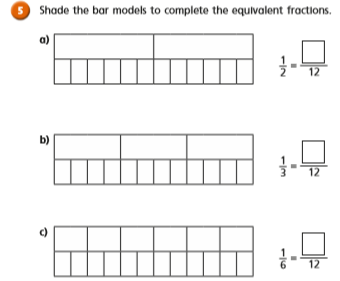 Monday Task 4 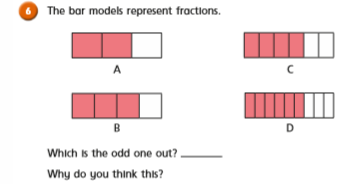 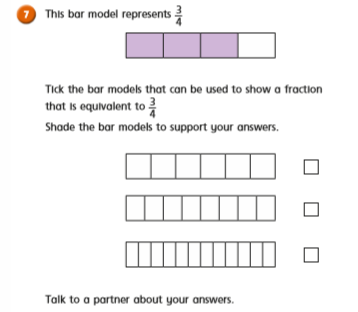 Tuesday Task 1. Making the whole. Watch this first: 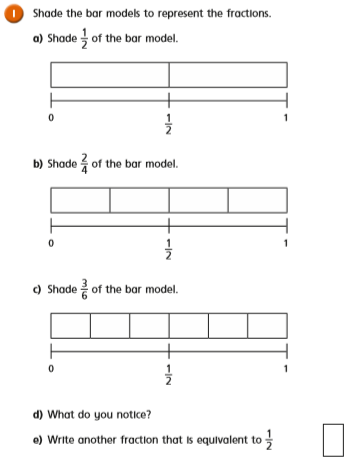 Tuesday Task 2. https://vimeo.com/425556750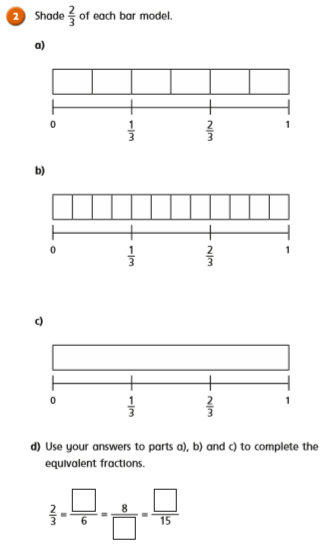 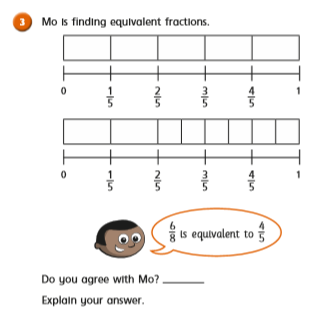 Tuesday Task 3.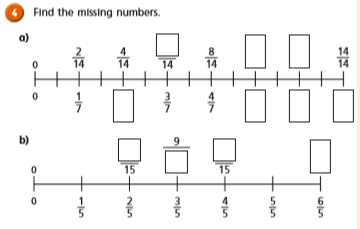 Tuesday Task 4.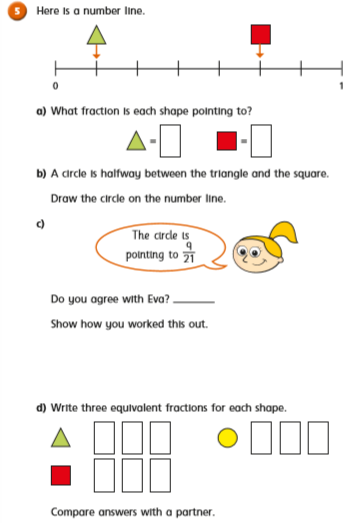 Wednesday Task 1. Tenths. Watch this first: https://vimeo.com/425556923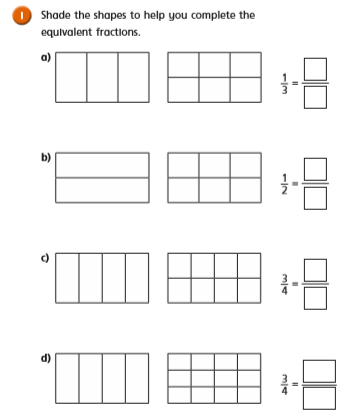 Wednesday Task 2.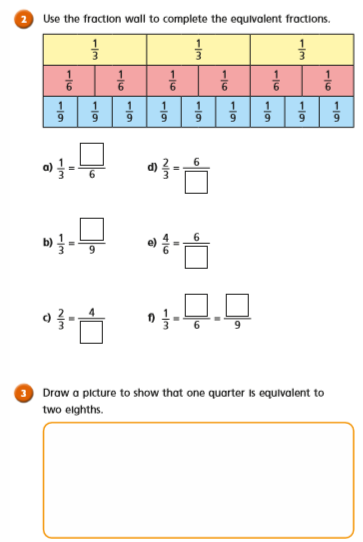 Wednesday Task 3.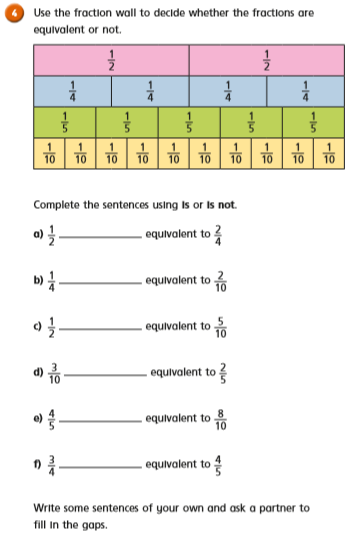 Wednesday Task 4.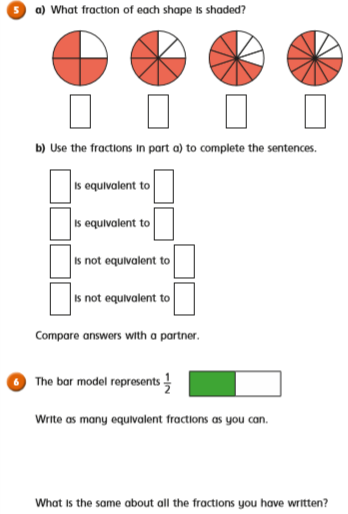 Thursday Task 1. https://vimeo.com/425557120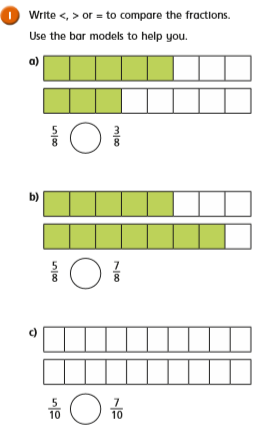 Thursday Task 2.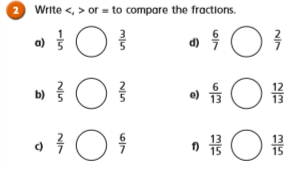 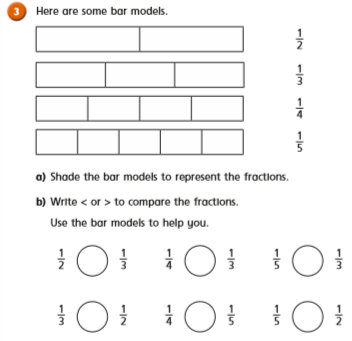 Friday Task 1. 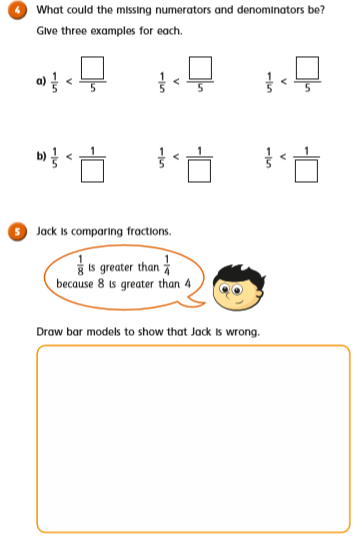 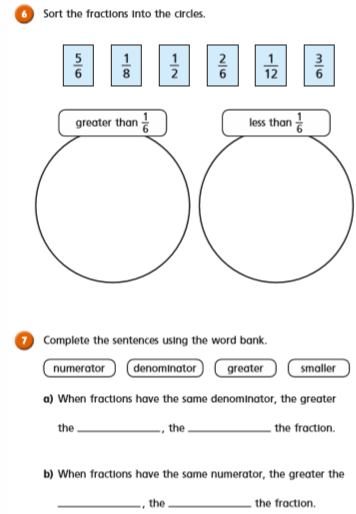 